Тест по проверке знаний учащихся по программе «Безопасность дорожного движения» 2 класс (май)1.  Какая часть улицы предназначена для пешеходов? 2. Где можно кататься на велосипеде?3. Какой сигнал светофора разрешает пешеходу переходить дорогу?4. Какие светофоры предназначены для транспорта?5. Где должны ходить пешеходы при отсутствии тротуара?6. Определи, у какого автомобиля тормозной путь будет больше?1. 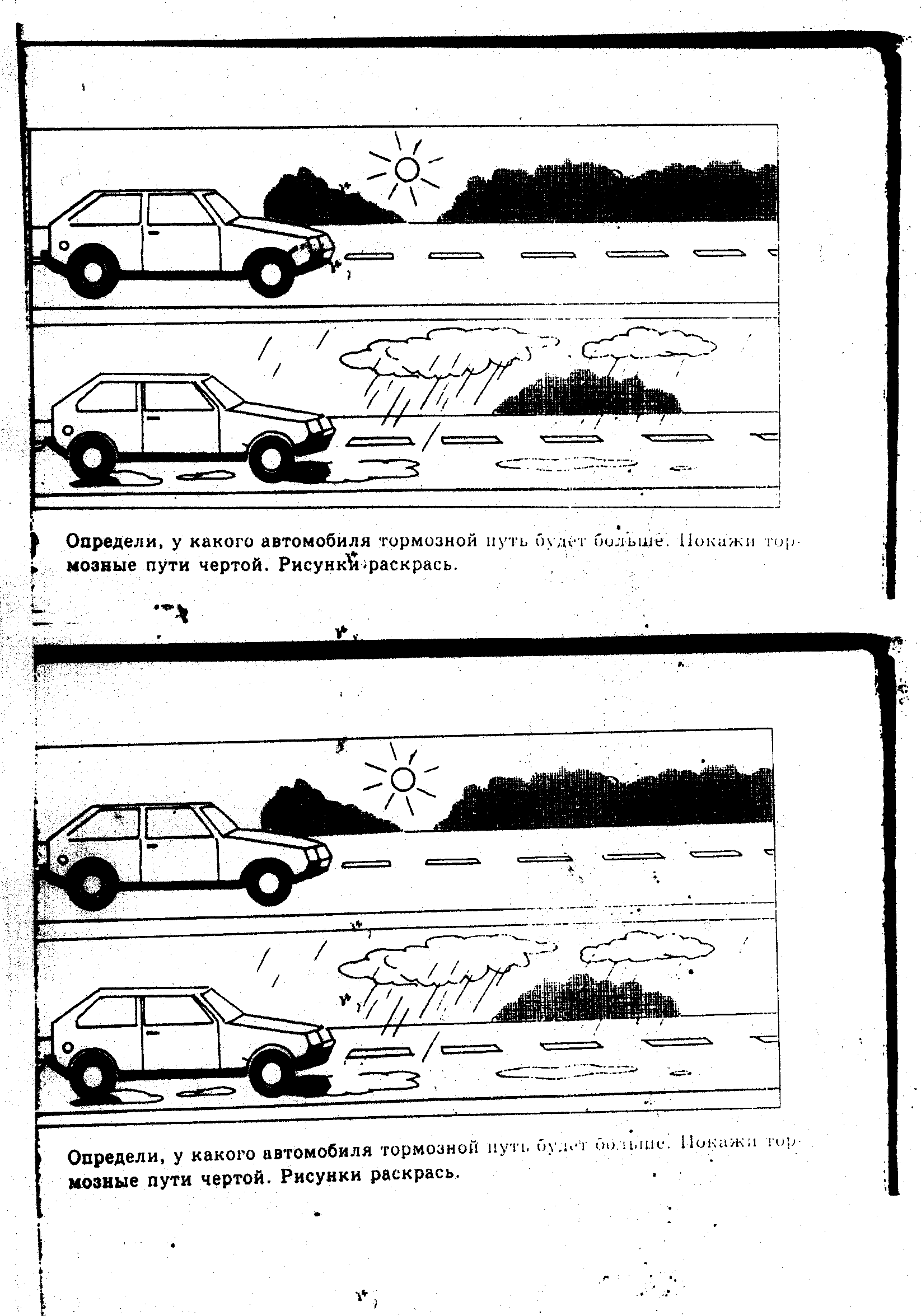 2. 1.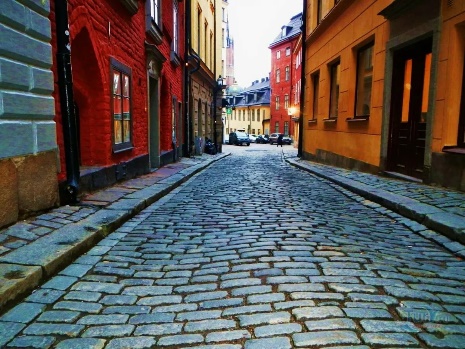 2. 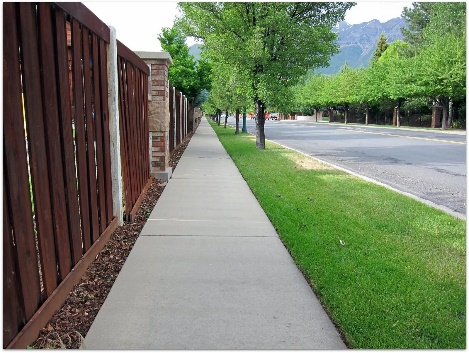 3. 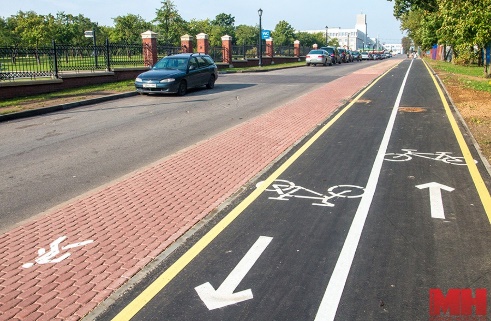 МостоваяТротуарВелосипедная дорожка1.По тротуару2.По проезжей дороге3.Только во дворе, где нет транспортного движения1.Желтый или зеленый2.Красный3.Зеленый1.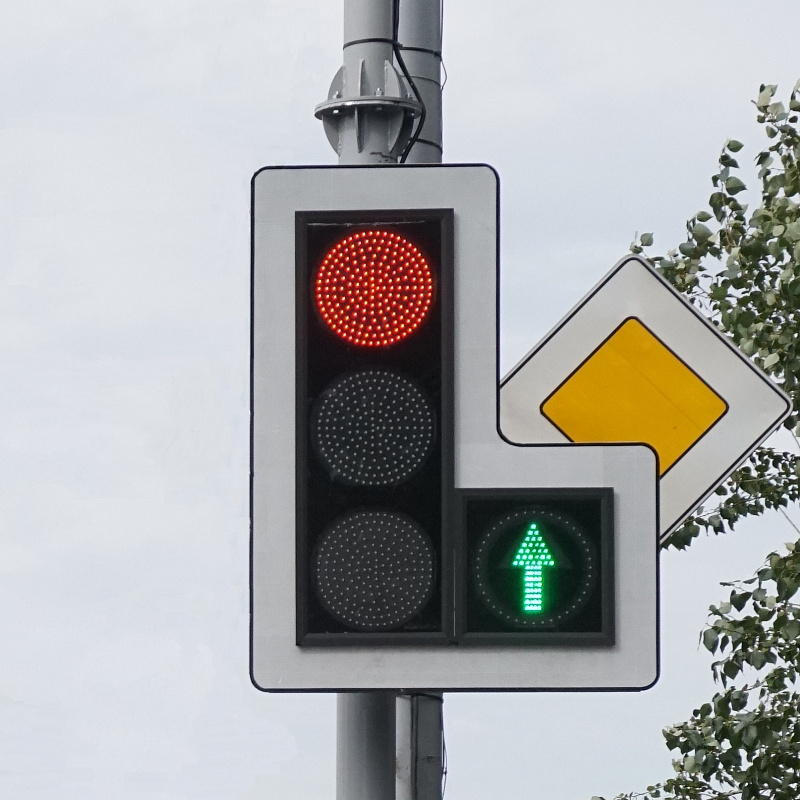 2.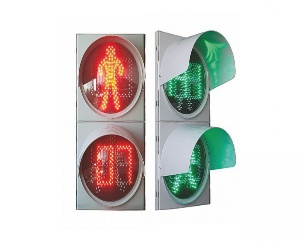 3. 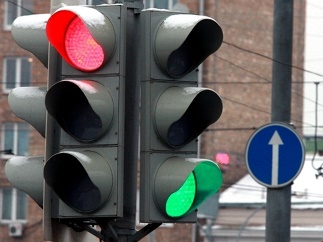 4.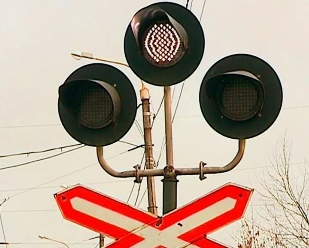 1.По правой стороне обочины.2.По правому краю дороги.3.По левой обочине навстречу движению транспорта